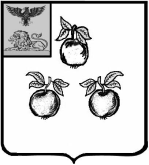 УПРАВЛЕНИЕ ОБРАЗОВАНИЯ АДМИНИСТРАЦИИМУНИЦИПАЛЬНОГО РАЙОНА «КОРОЧАНСКИЙ РАЙОН»ПРИКАЗКороча« 1 »   февраля  2023 года		                                                                                                       № 109        На основании приказа министерства образования Белгородской области от 31 января  2023 года №261 «Об утверждении Порядка проведения итогового собеседования по русскому языку на территории Белгородской области в 2023  году (в новой редакции)», с целью своевременной подготовки и обеспечения объективности проведения итогового собеседования по русскому языку  (далее – итоговое собеседование) на территории Корочанского района в 2023 году, приказываю:Принять к исполнению приказ министерства образования Белгородской области от 31 января  2023 года №261 «Об утверждении Порядка проведения итогового собеседования по русскому языку  на территории Белгородской области в 2023  году (в новой редакции)».Использовать при проведении итогового собеседования по русскому языку на территории района Порядок проведения итогового собеседования по русскому языку на территории Белгородской области в 2023 году, утверждённый приказом министерства образования Белгородской области от 31 января  2023 года №261 «Об утверждении Порядка проведения итогового собеседования по русскому языку на территории Белгородской области в 2023  году (в новой редакции)».Назначить Богодухову Л.Е., начальника отдела общего, дошкольного и дополнительного образования управления образования, ответственной за подготовку и проведение итогового собеседования на территории района; за доставку бланков итогового собеседования из областного государственного бюджетного учреждения «Белгородский региональный центр оценки качества образования» в ОМСУ и материалов итогового собеседования после проведения итогового собеседования из ОМСУ в РЦОИ Белгородской области.Назначить уполномоченных представителей для обеспечения соблюдения в местах проведения итогового собеседования  Порядка проведения итогового собеседования по русскому языку, утверждённого приказом министерства образования Белгородской области от 31 января  2023 года №261 «Об утверждении Порядка проведения итогового собеседования по русскому языку на территории Белгородской области в 2023  году (в новой редакции)» согласно приложению (приложение №1).Начальнику отдела общего, дошкольного и дополнительного образования управления образования Богодуховой Л.Е. обеспечить:Проведение итогового собеседования по русскому языку на территории муниципального образования в соответствии с Порядком проведения итогового собеседования по русскому языку на территории Белгородской области в 2023 году, утвержденным приказом министерства образования Белгородской области от 31 января  2023 года №261 «Об утверждении Порядка проведения итогового собеседования по русскому языку на территории Белгородской области в 2023  году (в новой редакции)».Объективность проведения итогового собеседования по русскому языку на всех этапах подготовки и проведения итогового собеседования по русскому языку на территории района.Формирование предложений по местам проведения итогового собеседования по русскому языку на территории района в срок до 31 января 2023 года.Формирование и направление для утверждения персональных составов ответственных организаторов мест проведения, организаторов проведения итогового собеседования, собеседников, технических специалистов, экспертов по проверке ответов участников итогового собеседования.Подготовку специалистов, входящих в состав комиссий по проведению итогового собеседования и комиссий по проверке итогового собеседования в местах проведения итогового собеседования по русскому языку.Определение схемы распределения экспертов по проверке ответов участников итогового собеседования по местам проведения итогового собеседования по русскому языку на территории района.Ознакомление с  приказом министерства образования Белгородской области от 31 января  2023 года №261 «Об утверждении Порядка проведения итогового собеседования по русскому языку на территории Белгородской области в 2023  году (в новой редакции)» руководителей общеобразовательных организаций, расположенных на территории муниципалитета, в течение одного дня с момента получения настоящего приказа.Литвиновой В.А., заместителю директора-начальнику отдела развития образования МКУ «РЦ управления образования администрации Корочанского района»,  обеспечить размещение	Порядка проведения итогового собеседования по русскому языку на территории Белгородской области в 2023 году, утверждённого приказом министерства образования Белгородской области от     31 января  2023 года №261 «Об утверждении Порядка проведения итогового собеседования по русскому языку на территории Белгородской области в 2023  году (в новой редакции)», на сайте управления образования в течение одного дня с момента получения  приказа.Директорам общеобразовательных учреждений, определённых в качестве мест проведения итогового собеседования по русскому языку на территории Корочанского района в 2023 году:Обеспечить	 проведение	 итогового	собеседования в общеобразовательном учреждении - месте проведения итогового собеседования в соответствии с Порядком проведения итогового собеседования на территории Белгородской области в 2023 году, утверждённым  приказом министерства образования Белгородской области от 31 января  2023 года №261 «Об утверждении Порядка проведения итогового собеседования по русскому языку на территории Белгородской области в 2023  году (в новой редакции)».Обеспечить готовность мест проведения итогового собеседования к его проведению, в том числе определить помещения для хранения личных вещей участников итогового собеседования и специалистов, привлекаемых к проведению итогового собеседования до входа в место проведения итогового собеседования.Обеспечить соблюдение всех санитарно-эпидемиологических требований в условиях профилактики и предотвращения распространения коронавирусной инфекции при проведении итогового собеседования.Выделить помещение, оборудованное телефонной связью, персональным компьютером с выходом в сеть «Интернет» для получения комплектов тем, текстов и заданий итогового собеседования, принтером, техническим оборудованием для проведения тиражирования материалов для проведения итогового собеседования.	5.5.Обеспечить видеонаблюдение в аудиториях проведения и в штабе общеобразовательного учреждения, задействованного в качестве места проведения итогового собеседования.	5.6. Обеспечить соблюдение информационной безопасности при хранении, использовании и передаче комплектов тем, текстов и заданий итогового собеседования.          6 . Директорам общеобразовательных учреждений:6.1. Ознакомить под подпись работников, задействованных в проведении и проверке итогового собеседования по русскому языку, с Порядком проведения итогового собеседования по русскому языку на территории Белгородской области в 2023 году, утверждённого  приказом министерства образования Белгородской области от    31 января  2023 года №261 «Об утверждении Порядка проведения итогового собеседования по русскому языку на территории Белгородской области в 2023  году (в новой редакции)», а также с нормативными правовыми документами, регламентирующими организацию и проведение итогового собеседования по русскому языку на территории Белгородской области в 2023 году, не менее чем за три рабочих дня до проведения итогового собеседования по русскому языку.6.2. Проинформировать под подпись участников итогового собеседования по русскому языку и их родителей (законных представителей) о местах и сроках проведения итогового собеседования, о Порядке проведения итогового собеседования по русскому языку на территории Белгородской области в 2023 году, утверждённого  приказом министерства образования Белгородской области от     31 января  2023 года №261 «Об утверждении Порядка проведения итогового собеседования по русскому языку на территории Белгородской области в 2023  году (в новой редакции)», о ведении во время проведения итогового собеседования аудиозаписи ответов участников итогового собеседования, ведении во время проведения итогового собеседования видеонаблюдения в аудиториях проведения итогового собеседования, о времени и месте ознакомления с результатами итогового собеседования, а также о результатах итогового собеседования, полученных участниками итогового собеседования не позднее двух рабочих дней с момента получения результатов общеобразовательными учреждениями.6.3. Разместить Порядок проведения итогового собеседования по русскому языку на территории Белгородской области в 2023 году, утверждённого приказом министерства образования Белгородской области от  31 января  2023 года №261 «Об утверждении Порядка проведения итогового собеседования по русскому языку на территории Белгородской области в 2023  году (в новой редакции)», на сайтах общеобразовательных учреждений в течение одного дня с момента получения приказа.Контроль за исполнением настоящего приказа возложить на начальника отдела общего, дошкольного и дополнительного образования управления образования Богодухову Л.Е.Приложение № 1  к приказу управления образования администрации муниципального района «Корочанский район»от 1 февраля  2023 года №109Составуполномоченных представителей  для направления   в места проведения  итогового собеседования по русскому языкуОб использовании Порядка проведения итогового собеседования по русскому языку на территории Корочанского района в 2023  году (в новой редакции)Начальникуправления образованияадминистрации муниципального района«Корочанский район»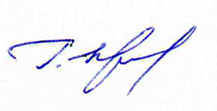 Г.И. Крештель№ п.п.Наименование учрежденияФИО уполномоченного представителя 1.МБОУ «Корочанская СОШ имени Д.К. Кромского»Коротких Татьяна Николаевна2.МБОУ  «Алексеевская СОШ»Шестухина Татьяна Павловна3.МБОУ «Анновская СОШ имени Героя Советского Союза А.Н. Гайдаша»Перевалова Татьяна Петровна4.МБОУ «Афанасовская СОШ»Гладких Елена Алексеевна5.МБОУ «Бехтеевская СОШ» Солдатова Оксана Васильевна6.МБОУ «Большехаланская СОШ»Балабаева Кристина Сергеевна7.МБОУ «Жигайловская СОШ»Литвинова Валентина Александровна8.МБОУ «Кощеевская СОШ»Затынайченко Светлана Владимировна9.МБОУ «Ломовская СОШ»Литвинова Галина Васильевна10.ОГБОУ «Мелиховская СОШ»Псарева  Наталья Владимировна11.МБОУ «Новослободская СОШ»Белокопытова Людмила Викторовна12.МБОУ «Погореловская СОШ»Масленникова Любовь Ивановна13.МБОУ «Поповская СОШ»Зиновьева Татьяна Михайловна14.МБОУ «Плотавская СОШ»Платонова Марина Ивановна15.МБОУ «Соколовская СОШ»Беша Татьяна Анатольевна16.МБОУ «Шеинская СОШ имени Героя РФ Ворновского Ю.В.»Чернова Светлана Анатольевна17.МБОУ «Яблоновская СОШ»Фатеева  Алла  Петровна18.ГБОУ «Корочанская школа-интернат»Королева Раиса Александровна19.309223, Белгородская область, Корочанский район, с. Кощеево, ул. Кощеевская, дом 27Воронова Наталья Александровна20.309210, Белгородская область, г. Короча, ул. Красноармейская, дом 7Лавриненко Екатерина Федоровна